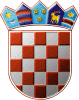           REPUBLIKA HRVATSKAOSJEČKO-BARANJSKA ŽUPANIJA				              OPĆINA MARIJANCI                 OPĆINSKO VIJEĆEKLASA: 400-04/24-01/11URBROJ: 2158-27-01-24-3U Marijancima, 15. travnja 2024. godineNa temelju članka 45. Zakon o proračunu („Narodne novine“  br. 144/21) i članka 31. Statuta Općine Marijanci  („Službeni glasnik” Općine Marijanci br.01/18 i 2/21), Općinsko vijeće na 19. sjednici održanoj dana 15. travnja 2024. godine na prijedlog načelnika Općine Marijanci donosiODLUKUo izvršavanju Izmjena i dopuna Proračuna Općine Marijanci za 2024. godinu i projekcija proračuna za 2025. i 2026. godinuČlanak 1.Donosi se Odluka o izvršavanju Izmjena i dopuna Proračuna Općine Marijanci za 2024. godinu sa projekcijama za 2025. i 2026. godinu sukladno usvojenim Izmjenama i dopunama Proračuna Općine Marijanci za 2024. i projekcijama za 2025. i 2026. godinu.U izmjenama i dopunama Proračuna Općine Marijanci povećavaju se prihodi poslovanja za 2.089.193,05 eura.Rashodi poslovanja smanjuju se za 12.300,00 eura te se povećavaju rashodi za nabavu nefinancijske imovine za 2.286.447,68 eura.Primici od financijske imovine i zaduživanja povećavaju se za 324.010,00 eura dok se izdaci za financijsku imovinu i otplate zajmova povećavaju za 47.180,00 eura.Članak 2.Ova Odluka stupa na snagu osmog dana od dana objave u „Službenom glasniku“ Općine Marijanci.PREDSJEDNIK OPĆINSKOG VIJEĆAIVAN MESAROŠ, mag.oec.